       Załącznik do Uchwały nr        Rady Gminy Srokowo      z dnia ………………... 2021. PROGRAM PROFILAKTYKI I ROZWIĄZYWANIAPROBLEMÓW ALKOHOLOWYCH ORAZ PRZECIWDZIAŁANIA NARKOMANII GMINY SROKOWONA ROK 2022I  WSTĘPTrwający stan epidemii, liczne działania związane z powrotem do „normalności” to niewątpliwie problem,  który zdominował wiele innych. Żyjemy w świecie, w którym ciągle obawiamy się o zdrowie swoje, swoich najbliższych, unikamy bezpośrednich kontaktów ze znajomymi, spotkań większym gronie. Inne problemy stają się mniej ważne,  mniej istotne.   Nie możemy jednak zapominać o problemach społecznych, które również dotyczą zdrowia i bezpieczeństwa i które są w dalszym ciągu wielkim wyzwaniem dla wszystkich podmiotów i instytucji zajmujących się szeroko rozumianą pomocą. Jednym z takich problemów społecznych, które pozostają aktualnymi od wielu lat są problemy związane z alkoholem. Trudność z ich rozwiązaniem wynika z rozmiarów zjawiska, złożoności, kosztów społecznych i ekonomicznych jakie ponoszą nie tylko jednostki ale także całe społeczeństwo. W Polsce podstawę prawną rozwiązywania problemów związanych z alkoholem 
stanowi Ustawa z dnia 26 października 1982 roku o wychowaniu w trzeźwości 
i przeciwdziałaniu alkoholizmowi (Dz. U. z 2021r., poz. 1119). Preambuła ustawy odnosi się do życia w trzeźwości, które stanowi jeden z warunków istnienia i prawidłowego funkcjonowania całego społeczeństwaDokument ten reguluje zagadnienia dotyczące profilaktyki i rozwiązywania problemów alkoholowych, zasady i tryb postępowania w zakresie przeciwdziałania alkoholizmowi, zadania i uprawnienia organów administracji rządowej, jednostek samorządu terytorialnego 
oraz innych podmiotów w zakresie przeciwdziałania alkoholizmowi.Jednym z obowiązków wynikającym ze wspomnianej ustawy jakie są nakładane na gminę, jest realizowanie zadań związanych z profilaktyką i rozwiązywaniem problemów alkoholowych, mających na celu zapobieganiu powstawaniu nowych problemów alkoholowych oraz niwelowanie i zmniejszanie negatywnych zjawisk będących skutkiem nadużywania alkoholu.Zgodnie z art. 41.wyżej cyt. Ustawy   do zadań tych należą: Zwiększenie dostępności pomocy terapeutycznej i rehabilitacyjnej dla osób uzależnionych od alkoholu; Udzielanie rodzinom, w których występują problemy alkoholowe, pomocy psychospołecznej i prawnej, a w szczególności ochrony przed przemocą w rodzinie; Prowadzenie profilaktycznej działalności informacyjnej i edukacyjnej w zakresie rozwiązywania problemów alkoholowych i przeciwdziałania narkomanii, w szczególności dla dzieci i młodzieży, w tym prowadzenie pozalekcyjnych zajęć sportowych, a także działań na rzecz dożywiania dzieci uczestniczących w pozalekcyjnych programach opiekuńczo - wychowawczych 
i socjoterapeutycznych; Wspomaganie działalności instytucji, stowarzyszeń i osób fizycznych, służącej rozwiązywaniu problemów alkoholowych; Podejmowanie interwencji w związku z naruszeniem przepisów określonych w art. 131 i 15 ustawy oraz występowanie przed sądem w charakterze oskarżyciela publicznego;Wspieranie zatrudnienia socjalnego poprzez organizowanie i finansowanie centrów integracji społecznej; Zasady, tryb działania i wynagradzania członków Gminnej Komisji Rozwiązywania Problemów Alkoholowych.Realizacja zadań jest zawarta w formie uchwalanego corocznie gminnego programu profilaktyki i rozwiązywania problemów alkoholowych.  Profilaktyka i rozwiązywanie problemów alkoholowych wykonuje się w szczególności poprzez :- tworzenie warunków sprzyjających realizacji potrzeb, których zaspokajanie motywuje do powstrzymywania się od spożywania alkoholu;- działalność wychowawczo- informacyjną;- ograniczenie dostępności alkoholu;- leczenie, rehabilitację i reintegrację osób uzależnionych od alkoholu;- zapobieganie negatywnym następstwom nadużywania alkoholu i ich usuwanie.Wskazany program zawiera również zadania własne gminy w obszarze profilaktyki i terapii narkomanii, zawarte w ustawie z dnia 29 lipca 2005r. o przeciwdziałaniu narkomanii (Dz.U.  z 2020r. poz. 2050).Uzależnienie od narkotyków, to w potocznym języku narkomania. Uzależnienie od środków psychoaktywnych według  Światowej Organizacji Zdrowia, biorąc pod uwagę skalę zjawiska i jego skutki, zalicza się do największych patologii społecznych przełomu XX i XXI wieku. Przeciwdziałanie narkomanii realizuje się przez odpowiednie kształtowanie polityki społecznej, gospodarczej, oświatowo-wychowawczej i zdrowotnej, a w szczególności przez:-działalność wychowawczą, edukacyjną, informacyjną i profilaktyczną;-leczenie, rehabilitację i reintegrację osób uzależnionych;-ograniczanie szkód zdrowotnych i społecznych;-nadzór nas substancjami, których używanie może prowadzić do narkomanii;-zwalczanie niedozwolonego obrotu, wytwarzania przetwarzania, przerobu i posiadania substancji, których używanie może prowadzić do narkomanii;-nadzór nad uprawami roślin zawierających substancje, których używanie może prowadzić do narkomanii.  Zawarte w programie sposoby realizacji zadań są dostosowane do potrzeb lokalnych oraz możliwości prowadzenia określonych działań w oparciu o zasoby instytucjonalne. Zadania przewidziane do realizacji, są kontynuacją działalności prowadzonej w latach ubiegłych. Program jest realizowany przez Centrum Usług Społecznych w Srokowie, który powstał po przekształceniu się z Gminnego Ośrodka Pomocy Społecznej.   II.  DIAGNOZA PROBLEMÓW UZALEŻNIEŃWspółczesne realia pokazują, że obok szybko postępujących technologii, udogodnień, występuje szereg negatywnych, patologicznych zjawisk społecznych. Jednym z nich jest uzależnienie, które może dotknąć każdą osobę bez względu płeć, wiek, status ekonomiczny, miejsce zamieszkania. Uzależnić można się od wielu rzeczy. Najprościej o uzależnieniu możemy mówić w momencie, kiedy stanowi przymus przyjmowania określonej substancji (np. narkotyki, alkohol) lub wykonywania określonej czynności (np. zakupy, praca). Uzależnienie występuje wtedy, gdy człowiek traci kontrolę nad przyjmowaną substancją czy wykonywaną czynnością i dochodzi do wewnętrznego nakazu kontynuowania przyjmowania, powracania do czynności, czy poszukiwania danego czynnika uzależniającego.  Napoje alkoholowe są produktem legalnym i powszechnie dostępnym. Jednocześnie jest to dobro konsumpcyjne szczególnego rodzaju. Jego specyfika polega na tym, że z jego spożywaniem, szczególnie w nadmiernych ilościach i zwiększonej częstotliwości wiąże się wiele negatywnymi konsekwencjami, m.in. zdrowotnymi, społecznymi. Źródłem problemów może stać się każde nadużywanie alkoholu, które oznacza nie tylko nadmierne picie, ale także picie w niewłaściwych okolicznościach. Alkoholizm to nałogowe używanie alkoholu, ograniczając sprawność fizyczną i umysłową staje się przyczyną większości nieszczęśliwych wypadków. Alkoholizm nie jest czymś nowym, znany jest od dawna i zawsze stanowił problem socjalny dla kolejnych pokoleń. Obecnie nie zastanawiamy się, czy warto pomagać osobom dotkniętym problemem alkoholowym ale ciągle szukamy sposobów jak to robić szybciej, skuteczniej ze skutkiem przynoszącym trwały efekt.  Nadużywanie alkoholu ma złożony i niezwykle destrukcyjny wpływ na funkcjonowanie społeczne człowieka. Dotkliwe konsekwencje przeważnie obejmują najważniejsze sfery życia: -sferę osobistą- rozpad ważnych więzi, utrata bliskich osób, rozpad małżeństwa, zawężenie życiowych celów i dążeń, wzrost agresji oraz przemocy, ubóstwo i drastyczne obniżenie standardu egzystencji, trudności w kontaktach interpersonalnych i izolacja społeczna;-sferę zawodową- spadek kompetencji zawodowych, utrata wiarygodności, absencja w pracy i jej słabe wyniki, ryzyko zwolnienia czy zmniejszone szanse awansu;-sferę prawną – naruszanie prawa, popełnianie różnego rodzaju przestępstw i wykroczeń. Z dotychczasowych danych statystycznych wynika, że aż 4 mln Polaków żyje w rodzinach , w których alkohol prowadzi do przemocy, zaniedbań, ubóstwa i demoralizacji. Blisko 2 mln dzieci cierpi z powodu choroby alkoholowej rodziców. Większość rozwodów ( 70% ) ma podłoże alkoholowe. Alkohol, to również częsta przyczyna wypadków komunikacyjnych, utonięć i pożarów . Nadużywanie alkoholu czy jego nałogowe picie są problemem ogólnospołecznym, z którym społeczeństwa nowożytne zmagają się od wielu lat. Problem ten zajmuje wysokie miejsce w pozycji rankingu najczęstszych patologii, a państwo realizując politykę społeczną jest zobowiązane do minimalizowania jego skali. Zgodnie z treścią Konstytucji Rzeczypospolitej Polskiej,  każdy człowiek ma prawo do ochrony zdrowia. Zawarte w przepisie pojęcie zdrowia należy rozumieć jako zabezpieczenie utrzymania stanu zdrowia oraz prowadzenie przez państwo działań profilaktycznych zapobiegających zagrożeniom, innymi słowy- dbałość o funkcjonowanie społeczeństwa wolnego od nałogów i problemów alkoholowych. III.  PROBLEMY UZALEŻNIEŃ W GMINIE SROKOWOSpośród licznych problemów społecznych, jakie występują w naszym kraju, problemy związane                           z alkoholem mają szczególne znaczenie. Wynika to przede wszystkim z rozmiarów szkód alkoholowych oraz kosztów społecznych i ekonomicznych, jakie z tego tytułu ponosi budżet państwa. Konsumpcja alkoholu ma istotny wpływ na zdrowie fizyczne i psychiczne zarówno jednostek, jak                      i rodzin, a jej konsekwencje dotyczą nie tylko osób pijących szkodliwie, ale wpływają na całą populację. Nadużywanie alkoholu powoduje wiele szkód społecznych, tj.: zakłócenia bezpieczeństwa publicznego, przestępczość, wypadki samochodowe, przemoc w rodzinie, ubóstwo i bezrobocie.                 Wg szacunków Państwowej Agencji Rozwiązywania Problemów Alkoholowych większość pijących alkohol spożywa go w sposób, który nie powoduje negatywnych konsekwencji dla nich i dla osób z ich otoczenia. Natomiast kilkanaście procent dorosłych Polaków spożywa alkohol problemowo. Wśród najważniejszych konsekwencji życia w rodzinie z problemem alkoholowym wyróżnia się szkody: fizyczne, psychosomatyczne, psychologiczne, emocjonalne i psychospołeczne. Życie w rodzinie                     z problemem alkoholowym jest związane zazwyczaj z niższym statusem socjoekonomicznym, chronicznym stresem, ograniczonymi możliwościami zdobywania wykształcenia i kariery zawodowej. Dodatkowo członkowie rodzin z problemem alkoholowym są grupą ryzyka, która jest szczególnie narażona na przemoc. Trzeba jednak pamiętać, że przemoc może mieć miejsce zarówno w tzw. rodzinach dysfunkcyjnych (gdzie są takie zjawiska, jak: uzależnienie, bezrobocie itp.), jak i w rodzinach o wysokim statusie społecznym, w których z pozoru nie ma większych problemów. Według zaleceń WHO do określenia danych szacunkowych dotyczących populacji osób, u których występują różne kategorie problemów związanych z nadużywaniem napojów alkoholowych przyjmuje się następujące wartości: osoby uzależnione od alkoholu - ok. 2% populacji; dorośli żyjący w otoczeniu alkoholika (współmałżonkowie, rodzice) - ok. 4% populacji; dzieci wychowujące się w rodzinach alkoholowych - ok. 4% populacji; osoby pijące szkodliwie i ryzykownie ok. 5-7% populacji. W tabeli poniżej zamieszczono szacunkowe liczby mieszkańców Gminy Srokowo, należących do poszczególnych kategorii problemowych.Tabela 1: Szacunkowe liczby mieszkańców Gminy Srokowo należących do poszczególnych kategorii problemowych *Źródło: https://bdl.stat.gov.pl/BDL/dane/podgrup/tablica**dane uzyskane z Urzędu Stanu Cywilnego w Srokowie, stan na dzień 30.06.2021 Z powyższych danych szacunkowych wynika, że działania z zakresu profilaktyki selektywnej i wskazującej powinny być skierowane do około 376 osób. Jednak bardzo istotne jest objęcie działaniami z zakresu profilaktyki uniwersalnej pozostałych mieszkańców Gminy Srokowo czyli ok. 90% populacji. Profilaktyka uniwersalna adresowana jest do całej niezdiagnozowanej populacji i jej podgrup (dzieci, młodzieży, dorosłych). Jej celem jest dostarczenie każdemu wiedzy i umiejętności niezbędnych do zapobiegania problemom.Problemy związane z alkoholem i negatywne tego skutki nie omijają niestety Gminy Srokowo. W szczególności należy zwrócić uwagę na problemy związane takie jak:a) duża dostępność fizyczna  napojów alkoholowych:Na terenie Gminy Srokowo w 2021 roku wydano nowych 12 zezwoleń na sprzedaż napojów alkoholowych, które były składane przez przedsiębiorców ze względu na: 11 przedłużenie okresu, 1 nowy punkt sprzedaży. Łącznie na terenie gminy w 12 punktach były sprzedawane napoje alkoholowe na podstawie wydanych 29 zezwoleń.Na terenie Gminy Srokowo w 2021 r  sprzedawano alkohol na podstawie wydanych: -  12  zezwoleń na sprzedaż napojów alkoholowych zawierających do 4,5 % alkoholu oraz piwa;-  8 zezwoleń na sprzedaż napojów alkoholowych zawierających powyżej 4,5 % do 18% alkoholu z wyjątkiem piwa;-  9  zezwoleń na sprzedaż napojów alkoholowych zawierających powyżej 18% alkoholu. Przewidywana na 2022 r. liczba punktów 11 sprzedaży napojów  alkoholowych (rezygnacja przedsiębiorcy). Przewiduje się iż pozostanie  26  zezwoleń.Wartość sprzedanego alkoholu w roku 2020 na podstawie złożonych oświadczeń przez przedsiębiorców do dnia 31 stycznia 2021 r. wyniosła: od napojów alkoholowych zawierających do 4,5 % alkoholu oraz piwa w kwocie 1 739 772,32 zł, od napojów alkoholowych zawierających powyżej 4,5 % do 18% alkoholu z wyjątkiem piwa w kwocie 143 409,48 zł, od napojów alkoholowych zawierających powyżej 18% alkoholu 974 730,01 zł, co daje kwotę 2 857 911,81 gr. Z tego tytułu w 2021 r. wysokość opłat za wydane zezwolenia wynoszą 58 284,33 zł . Ponadto, kwota 245,96 zł (przedsiębiorca rozpoczął działalność w połowie roku co daje kwotę 58 530,29 zł) wpłynęła na rachunek urzędu z tytułu zezwoleń na sprzedaż. Tabela nr 2 Ogólna ilość istniejących zezwoleń na sprzedaż napojów alkoholowych na terenie Gminy Srokowo w porównaniu do lat ubiegłych przedstawia się następująco:b) szkody zdrowotne związane z nadużywaniem alkoholu, w tym picie alkoholu przez kobiety                               w ciąży oraz zaburzenia życia rodzinnego związane z alkoholem w tym zjawisko przemocy                                        w rodzinie.Niekontrolowane używanie alkoholu, jego nadużywanie i uzależnienie od niego pociągają za sobą wielorakie konsekwencje, które mają różnorodny charakter i zakres. Dostrzec je można w kilku sferach /dziedzinach życia człowieka. Jedną ze sfer, w której uwidaczniają się skutki szkodliwego wpływu napojów alkoholowych jest sfera zdrowia. Według WHO alkohol znajduje się na trzecim miejscu, a w Europie na drugim miejscu wśród czynników ryzyka dla zdrowia populacji, a ponad 60 różnego typu chorób i urazów wiąże się z jego spożywaniem. Można wyróżnić: zaburzenia będące bezpośrednim następstwem spożycia alkoholu, zaburzenia będące skutkiem przewlekłego spożywania alkoholu oraz trwałe uszkodzenia będące efektem długotrwałego nadużywania alkoholu.  W zasadzie każdy organ w organizmie człowieka, wcześniej czy później dotyka toksyczne działanie alkoholu etylowego  i jego metabolitów. Silnym uszkodzeniom ulega mózg. Osłabieniu ulegają układy: pokarmowy, moczowy, krwiotwórczy, oddechowy, odpornościowy, krążenia i endokrynny. Powstają niedobory witamin, zwiększa ryzyko zarażenia chorobami wenerycznymi, HIV. Wieloletnie i intensywne picie alkoholu powoduje powikłania psychiatryczne . Ponadto u kobiet, które piją alkohol w okresie ciąży zdarzają się znacznie częściej porody przedwczesne, poronienia. Płód jest narażony na uszkodzenia. To jednak tylko zarys występujących problemów zdrowotnych, które wiążą się też ze zwiększonymi nakładami finansowymi  na leczenie powstałych skutków i powikłań. Uzależnienie od alkoholu bliskiej osoby i związane z tym jej nieprawidłowe funkcjonowanie wywiera negatywny wpływ na pozostałych członków rodziny: dorosłych i dzieci. Dotkliwym skutkiem życia w bliskiej relacji z osobą uzależnioną może być współuzależnienie. Nierzadko z nim w parze idzie agresja, przemoc, zarówno czynna fizyczna, seksualna, werbalna)  jak i bierna (zaniedbanie). Informacji o rozmiarach powyższych problemów dostarczają dane uzyskane z Gminnego Ośrodka Pomocy Społecznej i Punktu Konsultacyjnego w Srokowie, Komendy Powiatowej Policji w Kętrzynie z Zespołu Interdyscyplinarnego ds. Przeciwdziałania Przemocy w Rodzinie w Srokowie, Gminnej Komisji ds. Rozwiązywania Problemów Alkoholowych przy Wójcie Gminy Srokowo oraz Szkoły Podstawowej   w Srokowie.	                                                                                                                                              1. Dane z Centrum Usług Społecznych  w SrokowieTabela 3. Liczba osób objętych pomocą w latach 2018-2020Na dzień 31 grudnia 2020r.  ogólna liczba mieszkańców w Gminie Srokowo wynosiła 3723  według informacji dostępnych na stronie internetowej Głównego Urzędu Statystycznego (GUS) 3723 (na koniec czerwca 2021r. 3765 liczba osób , w tym osoby zameldowane na pobyt tymczasowy - dane USC Urząd Gminy).Ze świadczeń pomocy społecznej do 31 października 2021 r skorzystało 169 rodzin, 381  osób  w rodzinach. Z rodzin korzystających z pomocy tutejszego Centrum Usług Społecznych w Srokowie. około 23% stanowią rodziny zagrożone problemem alkoholowym. Z dożywiania w stołówkach szkolnych w 2021 roku korzystało 66 uczniów z tego około 25% pochodzących z rodzin zagrożonych problemem alkoholowym.Pracownicy socjalni prowadząc w środowiskach pracę socjalną zauważają i wskazują na to, że zagrożenie alkoholizmem i przemocą w rodzinach jest duże i w większości przypadków są to problemy ściśle ze sobą powiązane. Rodziny dotknięte problemem alkoholowym i przemocą bardzo często to ukrywają i odsuwają się od problemu, tłumacząc sytuację w rodzinie słowami  „jak nie pije to jest wszystko w porządku, spokój w domu, pomaga…”. Członkowie rodzin w których występują powyższe problemy, rzadko współpracują lub są niekonsekwentne w podjętych działaniach. Powoduje nimi najczęściej wstyd, strach, poczucie winy, a przede wszystkim mała świadomość zagrożenia i skutków tego zjawiska. Najtrudniej sytuacja przedstawia się u osób mieszkających samotnie, nie identyfikujących się z problemem i nie wyrażającym zgody na podjęcie leczenia.  Efekty pracy w związku z tym  w tych środowiskach są znikome, budzą wiele kontrowersji i są niewymierne w stosunku do występującego problemu.2. Dane z Komendy Powiatowej Policji w KętrzynieTabela nr 4. Dane uzyskane z Powiatowej Policji w Kętrzynie prowadzonych spraw do końca 30 września 2021r  na terenie Gminy Srokowo -lata 2019-2021:Sam problem nadużywania alkoholu  przez mieszkańców Gminy Srokowo ujawniany jest najczęściej w ramach czynności podejmowanych ramach procedury „Niebieskie Karty” oraz podczas interwencji policyjnych. W ramach współpracy z Zespołem  Interdyscyplinarnym ds. Przemocy w Rodzinie oraz  GKRPA  osobom takim  udzielana jest pomoc psychologiczna, terapeutyczna i prawna.3. Dane z Gminnej Komisji ds. Rozwiązywania Problemów AlkoholowychGminna Komisja Rozwiązywania Problemów Alkoholowych powołana Zarządzeniem Wójta Gminy Srokowo Nr 6/13 z dnia 18 stycznia 2013 r. w sprawie powołania gminnej komisji rozwiązywania problemów alkoholowych oraz Zarządzenia Nr 66/15 Wójta Gminy Srokowo z dnia 22 lipca 2015 r. w  sprawie zmiany zarządzenia w sprawie powołania gminnej komisji rozwiązywania problemów alkoholowych liczy 5 osób. Gminna Komisja RPA prowadzi kontrole przestrzegania warunków sprzedaży napojów alkoholowych w gminie Srokowo. Komisja opiniuje wnioski o wydanie zezwolenia na sprzedaż napojów alkoholowych. Podejmuje czynności zmierzające do orzeczenia o zastosowaniu wobec osoby uzależnionej od alkoholu obowiązku poddania się leczeniu w zakładzie leczenia odwykowego. Przeprowadza rozmowy motywacyjno- interwencyjne z osobami mającymi problem z nadużywaniem alkoholu oraz członkami ich rodzin. Współdziała z organizacjami pozarządowymi i organizacjami społecznymi w zakresie przeciwdziałania alkoholizmowi. Tabela nr 5. Dane z Gminnej Komisji ds. Rozwiązywania Problemów Alkoholowych przy Wójcie Gminy Srokowo- lata 2019-2021Obecnie komisja prowadzi 18 spraw dotyczących uzależnienia od alkoholu. Gminna Komisja Rozwiązywania Problemów Alkoholowych posiada uprawnienia do prowadzenia kontroli przestrzegania warunków sprzedaży napojów alkoholowych w gminie Srokowo. Ponadto komisja opiniowała wnioski o wydanie zezwolenia na sprzedaż napojów alkoholowych oraz współdziała ze szkołami, z organizacjami pozarządowymi i organizacjami społecznymi w zakresie przeciwdziałania alkoholizmowi.4. Dane  Zespołu Interdyscyplinarnego ds. Przeciwdziałania Przemocy w RodzinieTabela 6. Liczba Niebieskich Kart sporządzonych przez uprawnione podmioty w latach 2019-2021Tabela nr 7. Liczba wszczętych procedur „Niebieskie Karty-A” w latach 2019-2021W 2021r., w 20 przekazanych „Niebieskich Kartach-A” do Przewodniczącego Zespołu Interdyscyplinarnego ds. Przeciwdziałania Przemocy w Rodzinie wskazano, że podczas interwencji  10 osób było pod wpływem alkoholu, w tym: - osoba, co do której istnieje podejrzenie, że stosuje przemoc w rodzinie -10 (10 mężczyzn).5. Dane z Punktu KonsultacyjnegoW Centrum Usług Społecznych w Srokowie funkcjonuje Punk Konsultacyjny. W okresie  od stycznia 2021 do chwili obecnej w Punkcie Konsultacyjnym przyjmowali specjaliści:- certyfikowany instruktor terapii uzależnień w każdy wtorek od 9:00 do 13:00Terapeuta udzielał porad indywidualnych dla osób uzależnionych od alkoholu a także członkami rodzin oraz prowadził konsultacje z pedagogiem szkolnym, przewodniczącym zespołu interdyscyplinarnego, pracownikami socjalnymi oraz członkami  Gminnej Komisji RPA.  Z pomocy terapeuty skorzystało 20 osób  w tym: uzależnionych od alkoholu 12 mężczyzn i 8 kobiety. Ogółem udzielono 133 porad i konsultacji.  Czas trwania jednego spotkania, sesji terapeutycznej wynosi do 50 min.- psycholog kliniczny, psychoterapeuta przyjmował w każdą środę w godzinach od 7:00 do 11:00. Konsultacje i poradnictwo psychologiczne dla rodzin  zagrożonych, uwikłanych w problem alkoholowy i przemoc w rodzinie. Z pomocy psychologa skorzystało 29 osób: 22 kobiety i 8 mężczyzn. W w/w okresie  psycholog, psychoterapeuta udzielił łącznie 103 porad i konsultacji. Dla celów diagnozy problemu były także prowadzone badania psychologiczne dla osób dorosłych z syndromem zaburzeń zachowania, współuzależnienia i DDA. Ogółem wykonano 3 badania psychologiczne. Czas wykonania badań wynosił 2 h.W Punkcie Konsultacyjnym były prowadzone konsultacje, poradnictwo przez psychologa klinicznego i terapeutę uzależnień dla osób uwikłanych w przemoc, uzależnionych od alkoholu, środków psychoaktywnych i ich rodzin. Z pomocy specjalistów w trudnych przypadkach korzystali pracownicy socjalni i asystent.6. Dane ze Szkoły Podstawowej w Srokowie.Jak wskazano w raporcie z ogólnopolskich badań przeprowadzonych w 2019r., oraz latach wcześniejszych nt. „Używanie alkoholu i narkotyków przez młodzież szkolną”, napoje alkoholowe okazały się najbardziej rozpowszechniona substancją psychoaktywną wśród młodzieży szkolnej. Alkohol po jako najczęściej sięgają to piwo oraz wódka, a wraz z wiekiem zwiększa się częstotliwość sięgania po napoje alkoholowe.  Na terenie Gminy Srokowo funkcjonuje jedna placówka oświatowa. Wśród uczniów i nauczycieli szkoły w 2021r. przeprowadzono badanie dotyczące poziomu wiedzy na temat uzależnień i  szkodliwego wpływu alkoholu na ich organizm.Z przeprowadzonych badań  wynika, że:Szkoła Podstawowa jest raczej bezpieczna;Przemoc i agresja jest coraz poważniejszym problemem spotykanym w szkole wśród uczniów klas VII i VIII;Palenie papierosów to zjawisko bardzo często występujące nawet wśród młodszych klas szkoły podstawowej;Z alkoholem styczność miało wielu uczniów, są jednak przypadki spożywania alkoholu przez uczniów szkoły podstawowej. W szkole prowadzone są zajęcia profilaktyczne z zakresu uzależnienia, przemocy,  agresji w   ramach godzin wychowawczych.Wyniki analizy ankiet:Ankietę przeprowadzono w klasach V – VIII. Łączna liczba ankietowanych to 108 uczniów i 17 nauczycieli.  Okazuje się, że dla większości uczniów (68,5%)  szkoła jest miejscem o którym trudno jest się pozytywnie lub negatywnie wypowiedzieć, jednak znaczna część ( 88,48%) lubi przerwy między lekcjami i lubi swojego wychowawcę ( 67,59%).  Można wnioskować, że atmosfera panująca w szkole, kontakt z rówieśnikami i nauczycielami są dla większości bezpiecznym środowiskiem, pomijając kwestie związane z wypełnianiem obowiązku szkolnego (nauka).Ankietowani uczniowie atmosferę panującą w domu rodzinnym oceniają jako dobrą (86,11%), różnie bywa, czasem dobra, czasem nie (12,03%), a jako zła odpowiedziało 2 uczniów.   Kwestia samopoczucia w środowisku szkolnym i rodzinnym jest istotną sprawą przy podejmowaniu próby ustalenia skali spożywania alkoholu przez młodzież szkolną. Często środki psychoaktywne, substancje odurzające, palenie papierosów są ucieczką przed problemami szkolnymi, domowymi lub też są sposobem na zaimponowanie rówieśnikom, okazją do zaakcentowania buntu, poczucia się dorosłym. Na pytanie „czy piłeś/piłaś już napoje alkoholowe?” 73,14% odpowiedziało przecząco, a 26,85% - twierdząco. Niepokojącym jest fakt, że 11 osób wskazało dom rodzinny lub u rodziny jako miejsce gdzie spożywało alkohol, a osobami, które nim poczęstowały okazali się rodzice, rodzeństwo i członkowie rodziny (9 osób). Stąd też w odpowiedzi na pytanie „czy rodzice wiedzą że piłeś alkohol?” 9 osób zaznaczyło tak, rodzice zaakceptowali to i tyle samo osób przyznało, że rodzice dowiedzieli się ale nie akceptują tego faktu, w 3 przypadkach rodzice nie wiedzą o tym. Spożywanie alkoholu w świadomości badanej  młodzieży szkolnej (29,63%)  poprawia humor, leczy różne choroby oraz ułatwia nawiązywanie kontaktów towarzyskich. O negatywnym wpływie spożywania alkoholu, które prowadzi do uzależnienia i niszczenia życia człowieka wypowiedziało się 48% badanych. Najczęściej spożywanym napojem alkoholowym jest piwo, 2 osoby spożywały wino i 2 wódkę.  Do używania innych  środków odurzających, papierosów, narkotyków i innych, ogółem przyznaje się 12% badanych wskazując że paliło papierosy, przy czym są to w większości jednorazowe incydenty ( u 17 osób), 5 osób paliło 2-3 razy lub wielokrotnie, 1 osoba pali codziennie. Uczniowie przyznają, że papierosy dostają od kolegów (6 osób), można przypuszczać, że o wiele starszych nie będących już uczniami szkoły podstawowej  lub też kupują z pieniędzy z kieszonkowego. Papierosy zostały również wskazane jako używka najczęściej proponowana dla nieletnich, na co wskazało 19% ankietowanych, na drugim miejscu jest alkohol (7%). Narkotyki i inne używki były proponowane dla 2 osób. Nikt nie wskazał „używania” narkotyków, 2 osoby próbowały innych środków odurzających, prawdopodobnie z powodu lęku przed takimi skutkami odmowy jak: wyśmiewanie, groźby, próby przymusu. Z takimi sytuacjami spotkało się aż 30% uczniów, wskazując że ich odmowa spotykała się z wyśmiewaniem.  Optymistycznym i budującym jest fakt, że ok. 84% nie sięga po wymienione używki mimo obawy przed wyśmianiem, krytyką. Dzieci mają również świadomość tego do kogo mogą się zwrócić w przypadku problemów, przymuszania do spożywania alkoholu lub innych środków odurzających  i wskazują kolejno: rodziców ( 53%), kolegę/koleżankę (6%), wychowawcę lub innego nauczyciela, pedagoga (po 3%), dyrektor szkoły i „skrzynka zaufania” lub „telefon zaufania”( 2,7%). Instytucje pomagające ludziom uzależnionym zdaniem uczniów to: poradnie uzależnień ( 28,70%), poradnie psychologiczno-pedagogiczne (14,81%), Gminne Komisje Rozwiązywania Problemów Alkoholowych (13%).Nauczyciele z kolei wypełnili ankietę dotyczącą profilaktyki uzależnień, byli pytani o występowanie uzależnienia wśród uczniów, skalę zjawiska oraz gotowość do udzielenia pomocy w przypadku kiedy uczeń zwróci się z problemem. Okazuje się, że według wiedzy nauczycieli, zdarzają się przypadki spożywania alkoholu i palenia papierosów przez uczniów szkoły, określane jako znikome. Taką wiedzę posiada ok. 12%  nauczycieli. Uczniowie najczęściej spożywają alkohol i palą papierosy na imprezach,  aby zaimponować innym, używki dostają od kolegów lub kupują za pieniądze od uzyskane  rodziców bez ich wiedzy i zgody. (podkradanie). Istotnym czynnikiem wpływającym na decyzje młodzieży po sięgnięcie po alkohol czy papierosy ma zdaniem badanych atmosfera w domu rodzinnym. Uważa tak  99% ankietowanych. Praktycznie każdy z pedagogów jest gotowy udzielić pomocy w przypadku kiedy uczeń zwróci się o to. W trudnych sytuacjach może liczyć na pomóc innego nauczyciela, pedagoga szkolnego czy dyrektora. Należy stwierdzić, instytucja jest przygotowana na różnego rodzaju trudności i problemy pojawiające się wśród wychowanków. Można też dostrzec podczas analizy ankiet sygnał, że w dalszym ciągu jest za mało możliwości do przeprowadzania na lekcjach wychowawczych działań w zakresie profilaktyki uzależnień. WNIOSKI:Około 30% ankietowanych uczniów potwierdza, że spożywało/próbowało napoje alkoholowe, alkohol jest łatwo dostępny.Do palenia papierosów łącznie przyznało się około 12% badanych. Najczęściej alkohol jest spożywany w domu rodzinnym lub u rodziny za wiedzą rodziców/członków rodziny. Niska świadomość dotycząca mechanizmów uzależnienia, skutków eksperymentowania. Alkohol traktowany jest jako sposób na poprawię humoru, ułatwia nawiązywanie kontaktów towarzyskich czy też leczy różne chorobyUczniowie mają świadomość niekorzystnego wpływu alkoholu i środków odurzających na organizm człowieka w przypadku długotrwałego spożywania. REKOMENDACJE:Należy informować uczniów o wpływie napojów alkoholowych i środków odurzających  na zdrowie.Należy propagować zdrowy styl życia na terenie szkoły, prowadzić działania profilaktyczne z zakresu uzależnień. HARMONOGRAMCel główny: Ograniczenie  występowania  problemów  związanych  z  używaniem  alkoholu,  narkotyków i innych substancji psychoaktywnych przez rozszerzenie dostępności usług terapeutycznych dla osób uzależnionych od alkoholu i współuzależnionych oraz edukacyjno - profilaktycznych dla mieszkańców Gminy Srokowo, przy współpracy z instytucjami i  podmiotami pożytku publicznego,  wolontariatu.W związku z pandemią COVID-19, wszelkie formy pomocy i edukacji w powyższym zakresie mogą być prowadzone w formie zdalnej czy też z wykorzystaniem innych środków komunikacji.	7. Zasady wynagrodzenia członków Gminnej Komisji Rozwiązywania  Problemów Alkoholowych  1. Członkom Gminnej Komisji Rozwiązywania Problemów Alkoholowych przysługuje miesięczne wynagrodzenie w formie zryczałtowanej diety płatnej na koniec każdego miesiąca w poniższej wysokości:dieta  110 zł miesięcznie przewodniczący komisji                                        dieta  90 zł miesięcznie członek komisji                                                    2.   Przy podróżach poza teren Gminy członkom Komisji skierowanym na szkolenie z zakresu rozwiązywania problemów uzależnień i przemocy w rodzinie przysługuje zwrot kosztów według zasad obowiązujących przy podróżach służbowych na terenie kraju dla pracowników Urzędu Gminy Srokowo.8. Planowane dochody i wydatki w ramach programuŹródłem finansowania zadań wynikających z Programu  będą środki finansowe z budżetu gminy, budżetu państwa, środki z Programu Operacyjnego Wiedza Edukacja Rozwój,  środki pozyskiwane z innych źródeł, jak również środki własne podmiotów uczestniczących w realizacji zadań programu.1. Planowane dochody z tytuły wydanych zezwoleń na sprzedaż napojów alkoholowych w 2022 r. –  55 502,36 zł . 2. W harmonogramie zadań  do realizacji w 2022 r. zaplanowano wydatki na kwotę 51 026,36 zł planuje się przeznaczyć na wydatki związane z realizacją Gminnego Programu  Profilaktyki i Rozwiązywania Problemów Alkoholowych na 2022 r. Kwota  4 476 zł zostanie przeznaczona na Gminny Program Przeciwdziałania Narkomanii na rok 2022.	Kategorie201920202021Liczba mieszkańców Gminy Srokowo3754*3723*3765**Osoby uzależnione od alkoholuok. 75ok. 74    ok. 75Dorośli żyjący w otoczeniu osoby uzależnionej (współmałżonkowie, rodzice)ok.150ok. 149    ok. 150Dzieci wychowujące się w rodzinach alkoholowychok.150ok. 149ok.150Osoby pijące szkodliwie oraz ryzykownieok. 225ok. 223ok.226Ogólna ilość istniejących zezwoleń w gminie:201920202021Zezwolenia na sprzedaż napojów alkoholowych zawierających do 4,5 % alkoholu oraz piwa121212Zezwolenia na sprzedaż napojów alkoholowych zawierających powyżej 4,5 % do 18% alkoholu z wyjątkiem piwa9108Zezwolenia na sprzedaż napojów alkoholowych zawierających powyżej 18% alkoholu899KategorieRokRokRokKategorie20192020Do 31.10.2021 Ogólna liczba objętych pomocą214182169Liczba rodzin z problemem alkoholowym objętych pomocą:534645- liczba osób w rodzinach1159669- w tym liczba dzieci262115Rodzaj działaniaROKROKROKRodzaj działania20192020Do 30.09. 2021przeprowadzenie   interwencji  w rodzinie wobec osób będących pod wpływem alkoholu455150sporządzenie wniosków dla osób spożywających alkohol w  miejscu publicznym,222nałożenie mandatu karnego  za spożywanie alkoholu w miejscach publicznych1022wystąpienie do Komisji ds. Rozwiązywania Problemów Alkoholowych o wszczęcie  postępowania wobec  osób nadużywających spożywanie alkoholu252zatrzymanie osób za kierowanie pojazdami w stanie nietrzeźwym442założenie „Niebieskie Karty” – przemoc w rodzinie gdzie występuje spożywanie alkoholu.101017sporządzenie wniosków o ukaranie za zakłócanie spokoju i wywołanie zgorszenia w miejscu publicznym spowodowane przez osoby będące w stanie nietrzeźwym.123KategoriaROKROKROKKategoria20192020Do 31.10.2021zaproszenie na spotkanie osób w celu przeprowadzenia rozmowy motywacyjnej.251922skierowała  osób na badania biegłych w kierunku rozpoznania zespołu uzależnienia od alkoholu.327wystąpienie z pismem do Komendy Powiatowej Policji w Kętrzynie o przeprowadzenie wywiadów środowiskowych.9148skierowanie wniosków do Sądu Rejonowego w Kętrzynie o wszczęcie postępowania celem objęcia  osób terapią odwykową w warunkach stacjonarnych.337Lp.Podmioty sporządzające formularz „Niebieska Karta-A”Liczba przekazanych formularzy „Niebieskich Kart-A” do przewodniczącego Zespołu InterdyscyplinarnegoLiczba przekazanych formularzy „Niebieskich Kart-A” do przewodniczącego Zespołu InterdyscyplinarnegoLiczba przekazanych formularzy „Niebieskich Kart-A” do przewodniczącego Zespołu InterdyscyplinarnegoLp.Podmioty sporządzające formularz „Niebieska Karta-A”20192020Do 30.10.20211Ośrodek Pomocy Społecznej /Centrum Usług Społecznych -212Policja2018193Gminna Komisja Rozwiązywania Problemów Alkoholowych---4Oświata 1--5Ochrona Zdrowia ---                                Ogółem 212020Liczba wszczętych procedur w poszczególnych latachLiczba wszczętych procedur w poszczególnych latachLiczba wszczętych procedur w poszczególnych latach201920202021172014Cel szczegółowy 1. Zmniejszenie dostępności alkoholu i innych substancji psychoaktywnych.Cel szczegółowy 1. Zmniejszenie dostępności alkoholu i innych substancji psychoaktywnych.Cel szczegółowy 1. Zmniejszenie dostępności alkoholu i innych substancji psychoaktywnych.Cel szczegółowy 1. Zmniejszenie dostępności alkoholu i innych substancji psychoaktywnych.Cel szczegółowy 1. Zmniejszenie dostępności alkoholu i innych substancji psychoaktywnych.DziałaniaRealizatorzyTermin realizacjiRezultatyWskaźnikiInterwencje podejmowane przez służby porządkowe w stosunku do:- osób, które  spożywają alkohol w miejscach publicznych- osób zakłócających porządek publiczny, w sytuacjach gdy może to  mieć związek ze sprzedażą napojów alkoholowychGminna Komisja ds. RozwiazywaniaProblemów AlkoholowychPolicjaI-XII 2022Zmniejszenie liczby  osób, które spożywają alkohol w miejscach publicznych.Zmniejszenie liczby osób zakłócających porządek publiczny, w sytuacjach gdy może to  mieć związek ze sprzedażą napojów alkoholowych.Liczba interwencji w stosunku do osób które spożywają alkohol w miejscach publicznych, Liczba interwencji w stosunku do osób zakłócających porządek publiczny w związku ze sprzedażą zakupu napojów alkoholowych.Prowadzenie kontroli przedsiębiorców korzystających z zezwoleń na sprzedaż detaliczną napojów alkoholowych (sklepy) w roku 2021:- kontrole ogólne dot. przestrzegania zasad i warunków korzystania z zezwoleńGminna Komisja ds. RozwiazywaniaProblemów Alkoholowych I-XII 2022Podniesienie odpowiedzialności sprzedaży napojów alkoholowych.Liczba przeprowadzonych kontroli punktów sprzedaży.Prowadzenie rozmów motywujących zmierzających do podjęcia dobrowolnego leczenia lub zachowania abstynencji przez osoby zgłoszone; motywowanie osób współuzależnionych do skorzystania z pomocy specjalistów, terapii.Gminna Komisja ds. RozwiazywaniaProblemów AlkoholowychPolicjaZespół Interdyscyplinarny ds. Przeciwdziałania Przemocy w Rodzinie i grupy roboczeI-XII 2022Zwiększenie dostępności do specjalistów w zakresie leczenia uzależnień.Liczba przeprowadzonych rozmów motywujących z osobami uzależnionymi i współuzależnionymi.Podejmowanie czynności z zakresu procedury dotyczącej wydawania postanowień o zastosowaniu wobec osoby uzależnionej od alkoholu obowiązku poddania się leczeniu w zakładzie lecznictwa odwykowego.Gminna Komisja ds. RozwiazywaniaProblemów AlkoholowychPolicjaZespół Interdyscyplinarny ds. Przeciwdziałania Przemocy w Rodzinie i grupy roboczeI-XII 2022Zwiększenie dostępności do specjalistów w zakresie leczenia uzależnień.Liczba złożonych wniosków o wszczęcie procedury.Liczba osób wobec których wydano postanowienie zobowiązujące do leczenia odwykowego.Liczba wydanych opinii przez biegłych sądowych przedmiocie uzależnienia.Cel szczegółowy 2.  Prowadzenie  profilaktycznej  działalności informacyjnej i edukacyjnej  w  zakresie  rozwiązywania  problemów  alkoholowych  i  przeciwdziałania  narkomanii oraz zmniejszanie negatywnych skutków uzależnieńCel szczegółowy 2.  Prowadzenie  profilaktycznej  działalności informacyjnej i edukacyjnej  w  zakresie  rozwiązywania  problemów  alkoholowych  i  przeciwdziałania  narkomanii oraz zmniejszanie negatywnych skutków uzależnieńCel szczegółowy 2.  Prowadzenie  profilaktycznej  działalności informacyjnej i edukacyjnej  w  zakresie  rozwiązywania  problemów  alkoholowych  i  przeciwdziałania  narkomanii oraz zmniejszanie negatywnych skutków uzależnieńCel szczegółowy 2.  Prowadzenie  profilaktycznej  działalności informacyjnej i edukacyjnej  w  zakresie  rozwiązywania  problemów  alkoholowych  i  przeciwdziałania  narkomanii oraz zmniejszanie negatywnych skutków uzależnieńCel szczegółowy 2.  Prowadzenie  profilaktycznej  działalności informacyjnej i edukacyjnej  w  zakresie  rozwiązywania  problemów  alkoholowych  i  przeciwdziałania  narkomanii oraz zmniejszanie negatywnych skutków uzależnieńZapewnienie rodzinom zagrożonym wykluczeniem społecznym dostępu do poradnictwa rodzinnego w zakresie przeciwdziałania uzależnieniom i przemocy w rodzinie.Centrum Usług SpołecznychPunkt Konsultacyjny:specjaliści (Psycholog,Terapeuta uzależnień, Asystent rodzinyZespół Interdyscyplinarny ds. Przeciwdziałania Przemocy w RodzinieI-XII 2022Zwiększenie kompetencji społecznych dzieci i młodzieży.Zwiększenie kompetencji wychowawczych rodziców. Ograniczenie zjawiska przemocy w rodzinie.Zmniejszenie liczby dzieci umieszczonych w pieczy zastępczej z uwagi na problemy opiekuńczo-wychowawcze związane z używaniem alkoholu.Wzmocnienie współpracy między podmiotami, instytucjami tworzących lokalny system wsparcia.Zwiększenie kompetencji osób pracujących na rzecz osób  i rodzin z problemem alkoholowym, uwikłanych w przemoc oraz z problemami wychowawczymi wynikającymi z nadużywania alkoholu.Liczba rodzin/osób korzystających z poradLiczba dzieci umieszczonych w pieczy zastępczej z uwagi na problemy opiekuńczo-wychowawcze związane z używaniem alkoholu.Usługi interwenta kryzysowego w miejscu zamieszkaniaCentrum Usług Społecznych(Psycholog, Psychiatra)I-XII 2022Zwiększenie kompetencji społecznych dzieci i młodzieży.Zwiększenie kompetencji wychowawczych rodziców. Ograniczenie zjawiska przemocy w rodzinie.Zmniejszenie liczby dzieci umieszczonych w pieczy zastępczej z uwagi na problemy opiekuńczo-wychowawcze związane z używaniem alkoholu.Wzmocnienie współpracy między podmiotami, instytucjami tworzących lokalny system wsparcia.Zwiększenie kompetencji osób pracujących na rzecz osób  i rodzin z problemem alkoholowym, uwikłanych w przemoc oraz z problemami wychowawczymi wynikającymi z nadużywania alkoholu.Liczba i rodzaj działań.Koordynowanie w ramach lokalnego systemu wsparcia działań różnych służb pracujących z rodzinami z problemem alkoholowym – policji, pracowników socjalnych, pedagogów szkolnych, kuratorów, pracowników ochrony zdrowia, w tym lecznictwa odwykowego, członków KRPA  i innych, w tym wspieranie Zespołu Interdyscyplinarnego ds. Przeciwdziałania Przemocy w Rodzinie.Inni partnerzy (podmioty instytucje) zewnętrzni zapraszani do współpracy w zależności od rodzaju zadaniaI-XII 2022Zwiększenie kompetencji społecznych dzieci i młodzieży.Zwiększenie kompetencji wychowawczych rodziców. Ograniczenie zjawiska przemocy w rodzinie.Zmniejszenie liczby dzieci umieszczonych w pieczy zastępczej z uwagi na problemy opiekuńczo-wychowawcze związane z używaniem alkoholu.Wzmocnienie współpracy między podmiotami, instytucjami tworzących lokalny system wsparcia.Zwiększenie kompetencji osób pracujących na rzecz osób  i rodzin z problemem alkoholowym, uwikłanych w przemoc oraz z problemami wychowawczymi wynikającymi z nadużywania alkoholu.Liczba i rodzaj zaangażowanych instytucji Liczba i rodzaj działań.Liczba odbytych, zorganizowanych  szkoleń.Liczba osób biorących udział w szkoleniach.Realizacja kompleksowych programów profilaktycznych skierowanych do uczniów (preferowane programy rekomendowane, o potwierdzonej skuteczności)Szkoła PodstawowaGminna Komisja ds. Rozwiązywania Problemów alkoholowych Zespół Interdyscyplinarny ds. Przeciwdziałania Przemocy w Rodzinie i grupy roboczeCentrum Usług SpołecznychKlub Integracji SpołecznejOrganizacje pozarządoweI-XII 2022Zwiększenie świadomości mieszkańców gminy Srokowo na temat szkodliwości spożywania alkoholu.Liczba programów.Liczba odbiorców.Działania z zakresu profilaktyki uniwersalnej  - kampanie edukacyjne dot. przeciwdziałania uzależnieniom i przeciwdziałania przemocy w rodzinie, promocja zdrowego trybu życia w tym m.in. wspieranie lokalnych inicjatyw sąsiedzkich w postaci działań integracyjnych.Szkoła PodstawowaGminna Komisja ds. Rozwiązywania Problemów alkoholowych Zespół Interdyscyplinarny ds. Przeciwdziałania Przemocy w Rodzinie i grupy roboczeCentrum Usług SpołecznychKlub Integracji SpołecznejOrganizacje pozarządoweI-XII 2022Zwiększenie świadomości mieszkańców gminy Srokowo na temat szkodliwości spożywania alkoholu.Liczba kampanii.Liczba i rodzaj innych działań profilaktycznych.Usługi w zakresie promocji zdrowia fizycznego i psychicznego, zajęcia sportowe, warsztaty zdrowego odżywiania i dietetykiSzkoła PodstawowaGminna Komisja ds. Rozwiązywania Problemów alkoholowych Zespół Interdyscyplinarny ds. Przeciwdziałania Przemocy w Rodzinie i grupy roboczeCentrum Usług SpołecznychKlub Integracji SpołecznejOrganizacje pozarządoweI-XII 2022Zwiększenie świadomości mieszkańców gminy Srokowo na temat zdrowiaLiczba i rodzaj innych działań profilaktycznych.Prowadzenie edukacji publicznej na temat: - działania alkoholu na organizm i ryzyka szkód w kontekście: prowadzenia pojazdów pod wpływem alkoholu , FAS oraz spożywania alkoholu w miejscach pracy;- wzmacniania postaw społecznych związanych z ograniczeniem używania substancji psychoaktywnych.Szkoła PodstawowaGminna Komisja ds. Rozwiązywania Problemów alkoholowych Zespół Interdyscyplinarny ds. Przeciwdziałania Przemocy w Rodzinie i grupy roboczeCentrum Usług SpołecznychKlub Integracji SpołecznejOrganizacje pozarządoweI-XII 2022Zwiększenie świadomości mieszkańców gminy Srokowo na temat zdrowiaLiczba rozpowszechnionych plakatów, ulotek, informacji umieszczonych na stronie internetowej CUS ,KIS Srokowo.Organizowanie alternatywnych miejsc i form twórczego spędzania czasu wolnego dla dzieci i młodzieży, a w szczególności z grup podwyższonego ryzyka.CUS, Organizator Społeczności lokalnej, podmioty działającymi w obszarze przeciwdziałania uzależnieńI-XII 2022Zwiększenie świadomości mieszkańców gminy Srokowo na temat zdrowiaLiczba i rodzaj działań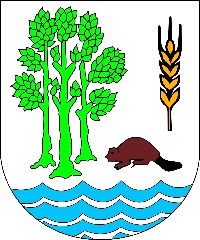 